  ISTITUTO COMPRENSIVOSAN CESAREO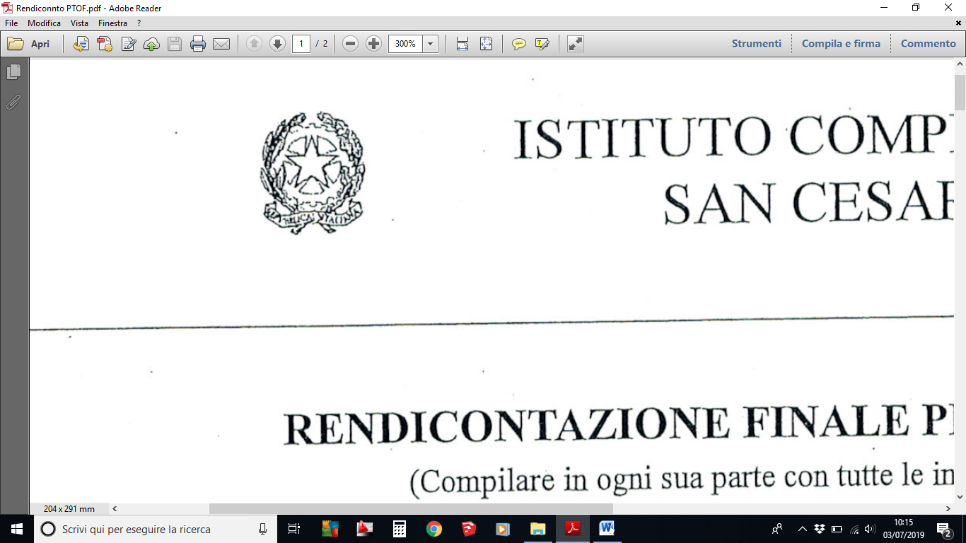 RFENDICONTAZIONE FINALE PROGETTO PTOF(Compilare in ogni sua parte con tutte le informazioni richieste)Documentazione (Realizzazione di prodotti finali) San Cesareo, 									   (Firma del Richiedente)TITOLO DEL PROGETTO / ATTIVITA’:DOCENTI:N. Studenti Coinvolti:N. ore:Classi Coinvolte:Descrizione sintetica dell’Attività svolta (attività, modalità, tempi, traguardi raggiunti, punti di forza, criticità)Gli obiettivi sono stati raggiuntiGli obiettivi sono stati raggiuntiGradimento /Interesse da parte degli allieviGradimento /Interesse da parte degli allieviComportamento della ClasseComportamento della ClasseIn modo approfonditoMolto AltoPartecipeIn modo sufficienteAltoCorrettoIn modo completoMedioDisciplinatoIn modo parzialeBassoInsofferentenon raggiuntiIndifferenteScorrettoMostra:Elaborati:Saggio:Cartelloni:Manufatti: Materiale Multimediale:Altro: Altro: